Главе администрации МР 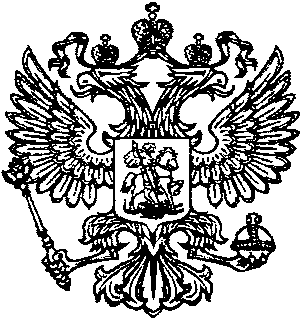 «Тляратинский район»   Раджабову Р.Г.Для опубликования на официальном сайте администрации МР «Тляратинский район»  в рубрике «Прокуратура разъясняет»  направляется статья «Семьи с детьми получат дополнительные выплаты».  Указом Президента Российской Федерации от 11 мая 2020 года № 317 предусмотрены дополнительные меры материальной поддержки семей с детьми.
Ежемесячную выплату в размере 5 тыс. руб. за апрель-июнь 2020 г. получат все семьи, где есть ребенок в возрасте до 3 лет.С 1 июня 2020 г. семьи с детьми в возрасте от 3 до 16 лет смогут получить единоразовую выплату в размере 10 тыс. руб. на каждого ребёнка, имеющего российское гражданство.Указанные выплаты не учитываются в составе доходов семьи при предоставлении иных мер соцподдержки. За назначением выплат можно обратиться в ПФР до 1 октября 2020 г.
Указ вступает в силу со дня его подписания.Прокурор района                                                                                     О.Р. Рамазанов